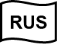 ООО «Завод «Световые технологии»Бокс аварийного питания CONVERSION KIT LED К-301ПАСПОРТ1. Назначение1.1. Бокс аварийного питания предназначен для обеспечения освещения помещений в случае непредвиденного отключения сети. Бокс может быть встроен (или использоваться 
в качестве выносного решения) в ламповые светильники, а также светильники с полупроводниковыми источниками света (светодиодами).1.2. На светодиодный LED модуль подается мощность 3,5 Вт, при токе 150 мА, обеспечивая световой поток не менее 450 лм в течение 1 часа.1.3. Бокс аварийного питания соответствует степени защиты IP20 по ГОСТ 14254-96.1.4. Класс защиты от поражения электрическим током – I.1.5. Бокс аварийного питания выпускается в исполнении УХЛ4 по ГОСТ 15150-69.1.6. Бокс аварийного питания соответствует нормам и требованиям ГОСТ Р МЭК 60598-2-22-99, ГОСТ Р МЭК 62133-2004.2.Технические характеристики2.1. Номинальное напряжение, В	2202.2. Частота тока, Гц	50/602.3. Сила тока на входе, мА 	102.4. Напряжение на выходе, В 	8-33 В2.5. Сила тока на выходе, мА максимум 	3502.6. Выходная мощность в аварийном режиме, Вт 	3,52.7. Допустимая температура окружающей среды, оС	0…+502.8. Работа в автономном режиме, не менее 	1 час2.9. Время подзарядки аккумуляторной батареи, ч	242.10. Поперечное сечение подсоединяемого кабеля, мм 	≤1,52.11. Расстояние до светодиодного LED модуля, м 	≤22.12. Расстояние до LED индикатора, м 	≤22.13. Стандартная длина проводов аккумуляторной батареи, мм	602.14. Масса, кг	0,93. Комплект поставкиМодуль для аварийного освещения, шт. 	1Аккумулятор Ni-Mg, (RB 6,0 В 1,1 А*ч), шт.	1Светодиодный LED модуль, шт. 	1Индикатор заряда (зеленый светодиод), шт. 	1Кнопка TEST, шт. 	1Наклейка «А», шт. 	1Упаковка, шт.	1Паспорт, шт.	1Габариты светодиодного LED модуля и аварийного бокса: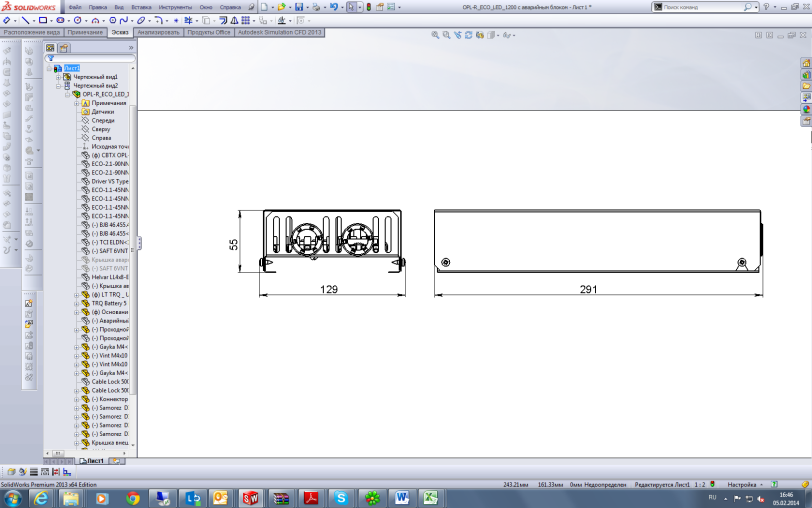 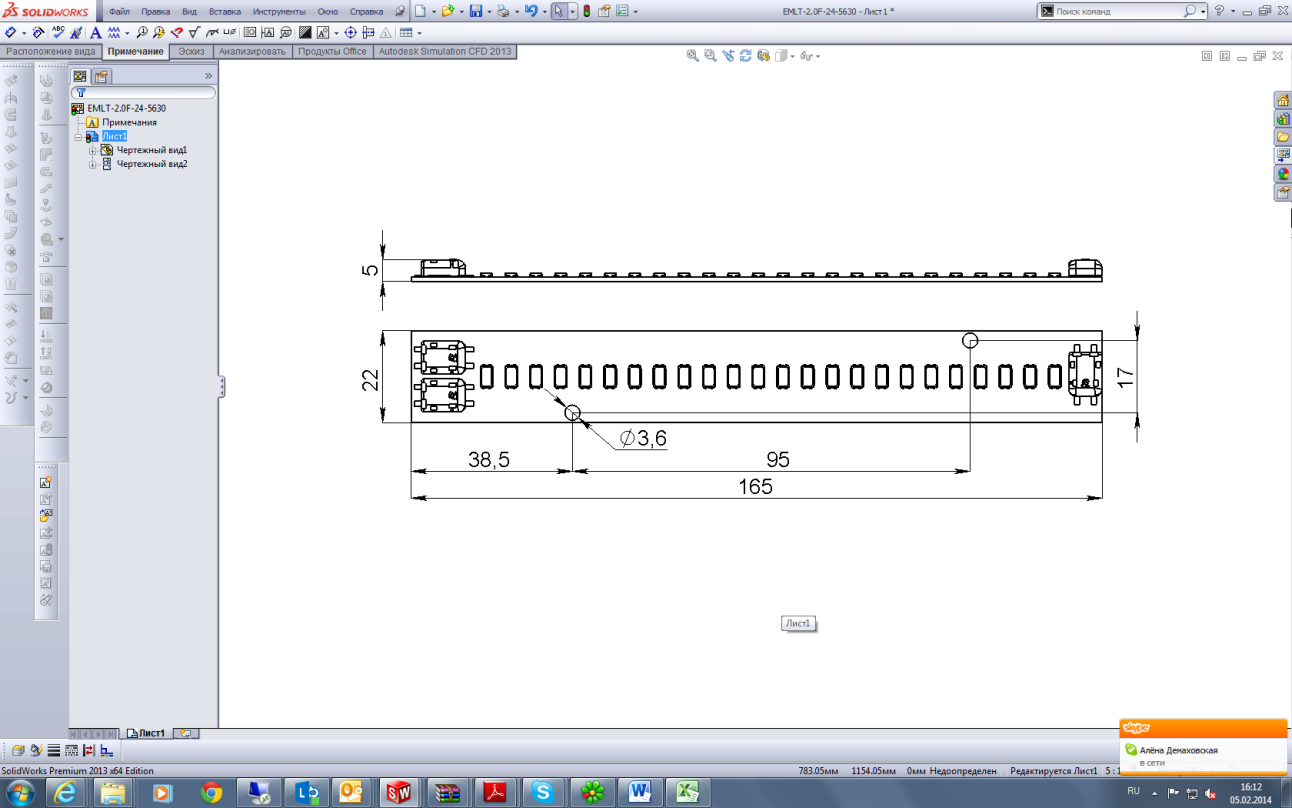 4. Требования по технике безопасностиДля очистки и технического обслуживания бокса аварийного питания, следует отключить источник аварийного питания от сети и от аккумуляторной батареи.
Источник аварийного питания рассчитан для использования с аккумуляторной батареей, которая поставляется вместе с устройством (RB 6 В 1,1 A*ч), и он не должен подключаться к каким либо другим внешним зарядным устройствам.5. Правила эксплуатации и установка5.1. Эксплуатация бокса аварийного питания производится в соответствии с «Правилами технической эксплуатации электроустановок потребителей».5.2. Установить бокс аварийного питания в светильник или за пределы корпуса светильника. Установить в светильник светодиодный LED модуль, используя монтажные отверстия или при помощи двустороннего скотча. Подключить модуль для аварийного освещения и установить индикатор заряда (зеленый светодиод) согласно ниже приведенным схемам электрических соединений.5.3. Перед вводом светильника с установленным в него боксом аварийного питания в эксплуатацию, необходимо провести 3-4 цикла заряда-разряда батареи для достижения номинальной емкости аккумулятора. Длительность зарядки 24 часа при нормируемой окружающей температуре и напряжении питания от 0,9 до 1,06 нормируемого значения.5.4. Для обеспечения корректной работы системы аварийного освещения необходимо периодически (не реже одного раза в полгода) проверять работу аварийных светильников 
и, при необходимости, менять вышедшие из строя аккумуляторы.5.5. При аварийном отключении питания или при низком напряжении сети, источник аварийного питания бокса переходит в аварийный режим, гаснет зеленый индикатор заряда аккумулятора, загорается светодиодный LED модуль.5.6. Проверочные испытания: при помощи подключения и нажатия кнопки TEST или TELEMANDO. При нажатии кнопки ON (ВКЛЮЧИТЬ) в TELEMANDO устройство переходит 
в аварийный режим даже при наличии электропитания. Для возврата в рабочий режим необходимо отпустить кнопку ON. (задержка составляет примерно 2 секунды).5.7. Режим ожидания/повторный запуск: в аварийном режиме при нажатии и удержании в течение 3 секунд кнопки TEST или при нажатии и удержании кнопки ON в TELEMANDO устройство переходит в режим ожидания, светодиодный LED модуль отключается, и заряд аккумулятора не расходуется. При повторном нажатии и удержании в течение 3 секунд кнопки ON в TELEMANDO устройство переходит в аварийный режим и включает светодиодный источник света.Внимание! При длительном отключении бокса от сети (более 7 дней), необходимо отключать аккумулятор вручную или используя управляющий блок TELEMANDO 
для предотвращения разряда аккумулятора.6. Свидетельство о приемкеБокс аварийного питания соответствует ТУ 3461-015-44919750-07 и признан годным к эксплуатации.Дата выпуска	Контролер ОТК 	7. Гарантийные обязательства7.1. Завод-изготовитель обязуется безвозмездно отремонтировать или заменить бокс аварийного питания и светодиодный LED модуль, вышедший из строя не по вине покупателя в условиях нормальной эксплуатации, в течение гарантийного срока.7.2. Гарантийный срок бокса аварийного питания – 24 месяца со дня изготовления.7.3. Срок службы в нормальных климатических условиях при соблюдении правил монтажа и эксплуатации составляет:для LED модуля аварийного освещения – 50 000 часов;для аккумуляторной батареи – 4 года или 400 циклов заряда-разряда.Адрес завода-изготовителя: 390010, г. Рязань, ул. Магистральная д.11-а.Гарантийные обязательства принимаются по адресу: 127273, г. Москва, ул. Отрадная, д. 2-Б. ООО «ТК «Световые Технологии»Дата продажи 	Штамп магазинаРис. 1 – Схема подключения Бокса аварийного питания к сети: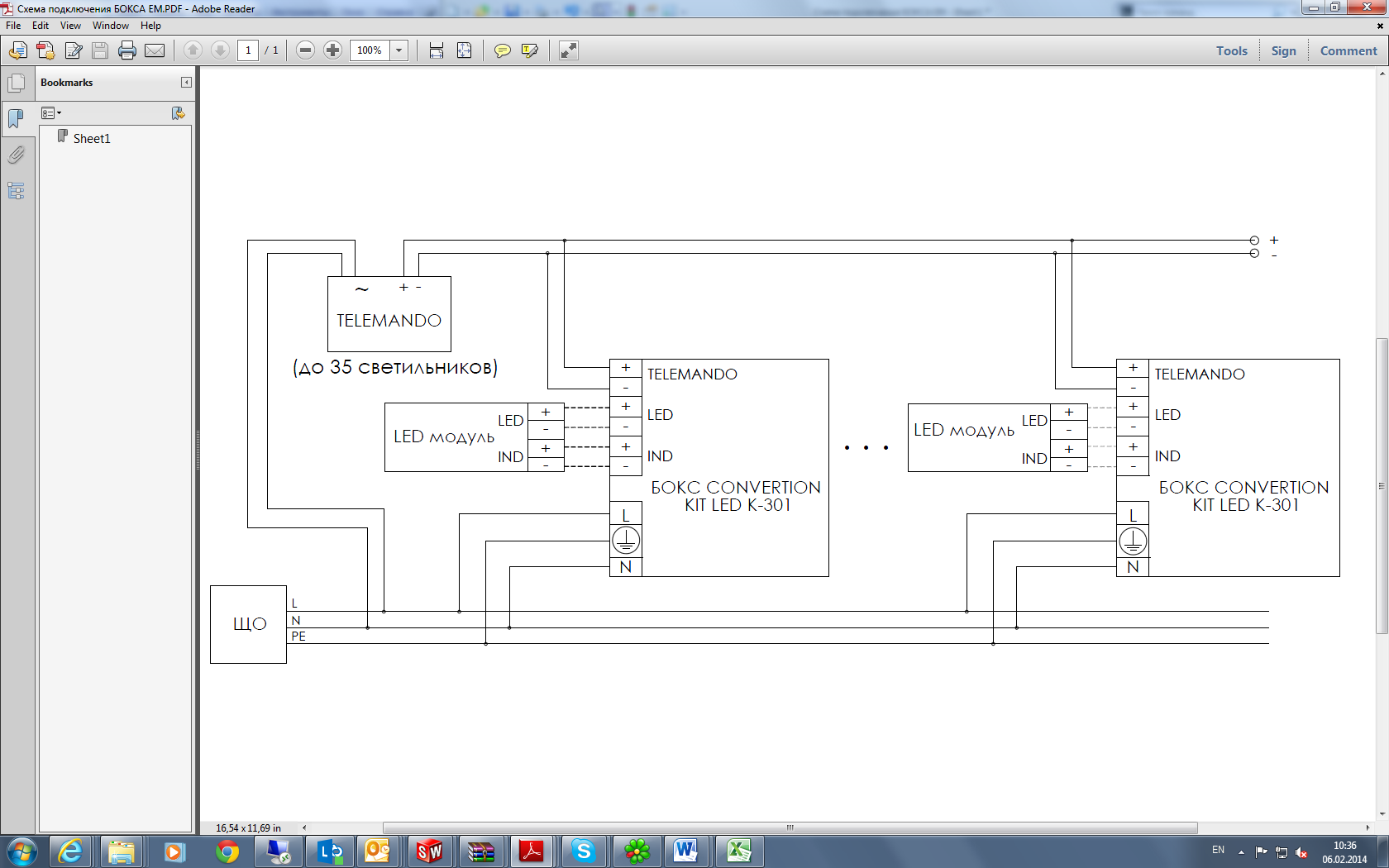 Рис. 2 – Схема подключения индикатора (зеленый светодиод)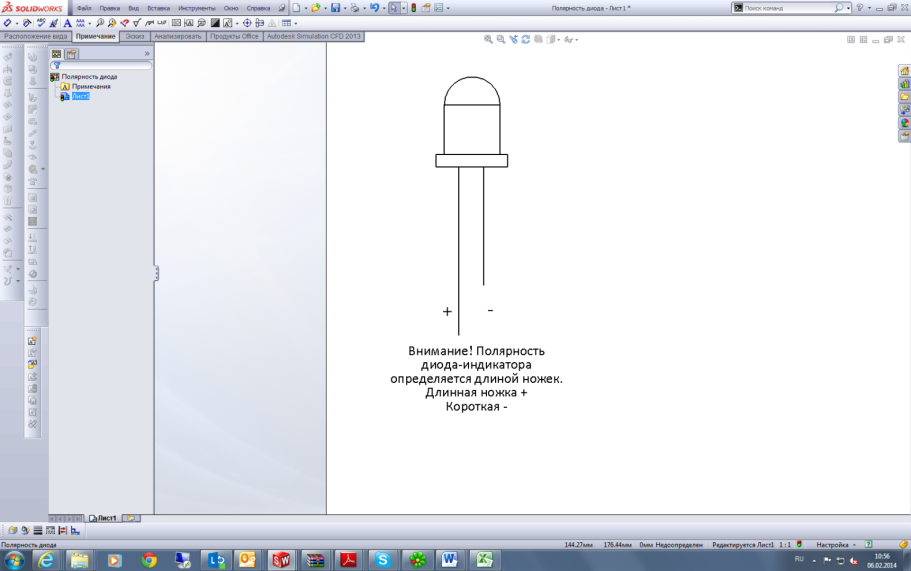 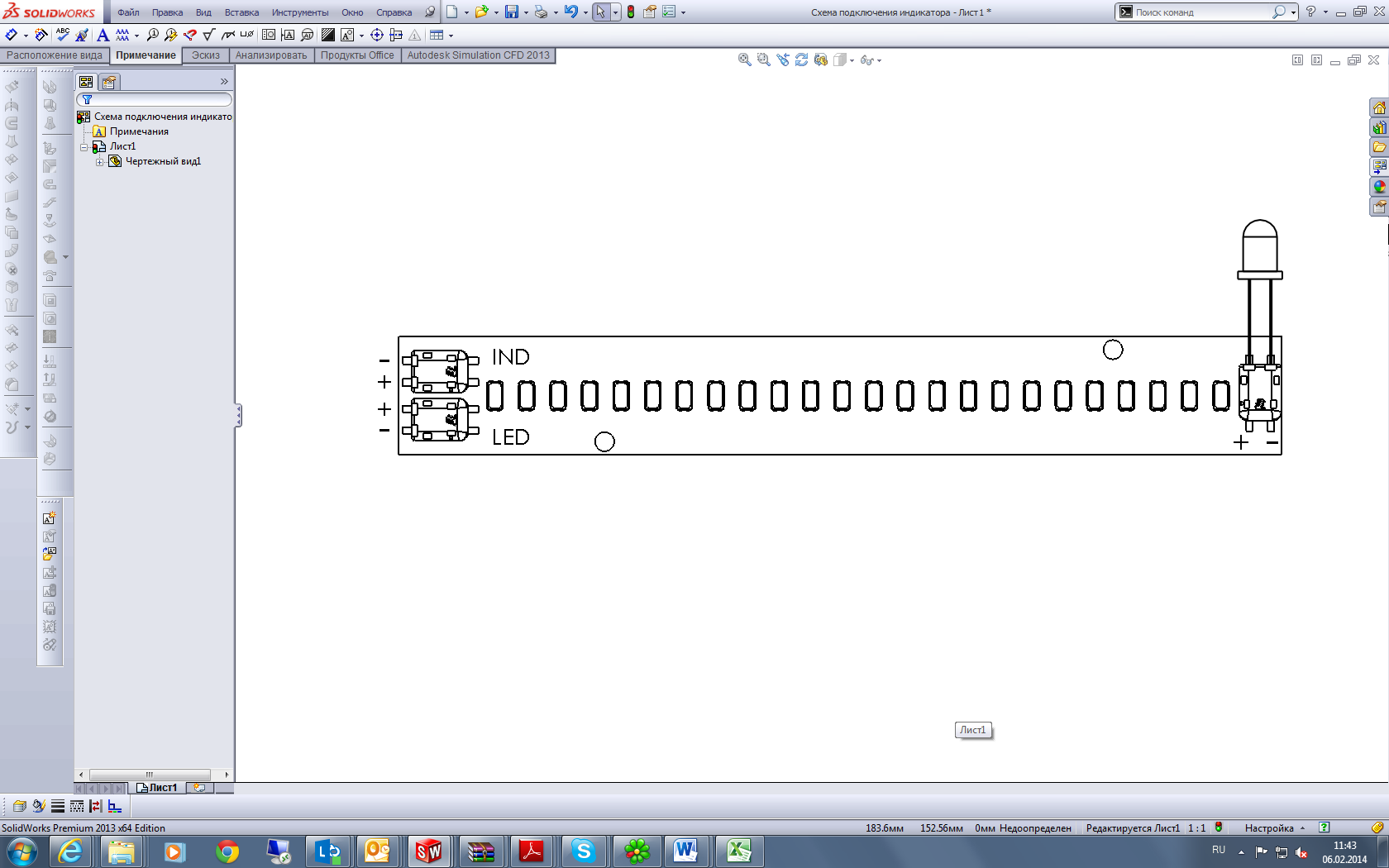 Внимание! Полярность диода-индикатора определяется длинной ножек: Длинная ножка + , Короткая –Для удобства размещения индикатора заряда батареи, потребителю предоставляется возможность установить индикатор непосредственно на светодиодном LED модуле 
или использовать дополнительные кабели (не идут в комплекте), максимальная длина кабелей – 2 м.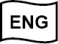 LLC "Lighting technologies production"Emergency power unit CONVERSION KIT LED К-301CERTIFICATE1. Designation1.1. Emergency power unit is intended for ensuring illumination of rooms in case of unforeseen shutdown of a power supply. Unit can be built in (or to be used as the portable decision) to lamp lanterns, and also lamps with semiconductor light sources (light-emitting diodes).1.2. On the LED module the power of 3,5 W delivering, at current 150 мА, providing a light stream not less than 450 lm for 1 hour.1.3. Emergency power unit complies with IP20 protection level according to GOST 14254-96.1.4. Electric shock protection class – I.1.5. Emergency power unit is manufactured in Clm App4 design according to GOST 15150-69.1.6. Emergency power unit meets standards and requirements of GOST R MEK 60598-2-22-99, GOST R MEK 62133-2004.2. Specifications2.1. Rated voltage, V	2202.2. Current frequency, Hz	50/602.3. Input current, mA 	102.4. Output voltage, V 	8-33 V2.5. Output current, mA max 	3502.6. Output power in emergency mode, W 	3,52.7. Ambient temperature limit, ° C	0…+502.8. Work in the autonomous mode, not less than 	1 hour2.9. Time of recharge of the battery, h	242.10. Cross section of a connected cable, mm	≤1,52.11. Distance to the LED module, m 	≤22.12. Distance to the LED indicator, m 	≤22.13. Standard cable length of battery, mm	602.14. Weight, kg,	0,93. Delivery setEmergency illumination module, pcs. 	1Ni-Mg battery, (RB 6.0В 1,1A*h), pcs.	1LED module, pcs. 	1Charge indicator (green LED), pcs. 	1TEST button, pcs. 	1"A" label, pcs. 	1Package, pcs.	1Data Sheet, pcs.	1LED module and emergency power unit dimensions:4. Safety requirementsFor cleaning and maintenance of emergency power unit, it is necessary to disconnect a source of emergency supply from the power line and from the battery.
Emergency power unit is designed for work with accumulator battery supplied with device (RB 6 В 1,1 A*h), and must not be connected to any other charging devices.5. Codes for operation and installation5.1. Operation of the emergency power unit is made in accordance with the “Rules of technical operation of consumers’ electrical units”.5.2. To set emergency power unit in the lamp or out of the case of the lamp. To install LED module in the lamp using assembly openings or by means of a mounting tape. Connect the module for emergency lighting and install the charge indicator (a green light-emitting diode) according to the schemes of of electric connections, provided below.5.3. Before putting of the lamp with the emergency supply unit established in it in operation, it is necessary to carry out 3-4 cycles of charging and discharging of the battery for achievement 
of nominal capacity of the accumulator. Duration of charging is 24 hours at a normalized environment temperature and supply voltage from 0,9 to 1,06 of normalized values.5.4. For ensuring of correct work of an emergency lighting system it is necessary to periodically (at least once in half a year) check operation of emergency lamps and, if necessary, to change the failed accumulators.5.5. At an emergency shutdown of power or at a low voltage in line, the source of emergency supply of unit switches into emergency operation, the green indicator of a charge 
of the accumulator dies away, the LED module lights up.5.6. Testings: by means of connection and pressing of TEST or TELEMANDO button. By pressing the ON button (to TURN ON) the device in TELEMANDO switches into emergency operation even in the presence of power supply. For return to an operating mode it is necessary to release the ON button (the delay is about 2 seconds).5.7. Standby Mode/restart : in emergency operation during the pressing of the TEST button and holding it for 3 seconds or when pressing and holding of the ON button in TELEMANDO 
the device switches into a standby mode, the LED module is switched-off, and the charge of the accumulator isn't consumed. By repeated pressing and holding for 3 seconds of the ON button in TELEMANDO the device switches into emergency mode and lights up a LED light source.Warning! In case if the lighting fixture is off for a long time (more than 7 days), it is required to disconnect the battery by hand or via TELEMANDO control box to prevent battery discharge.6. Certificate of AcceptanceEmergency power unit is comply to TU 3461-015-44919750-07 and found fit for use.Date of manufacture	QCD Inspector 	7. Warranty liability7.1. The manufacturer shall without charge repair or replace the emergency power unit and LED module failed through no fault of the buyer under normal operating conditions, 
during the warranty period.7.2. Warranty period of emergency power unit – 24 months from the date of manufacture.7.3. Service life of emergency power units in normal climate conditions in case of compliance with installation and operation codes is as follows:of emergency illumination LED module – 50 000 часов;of accumulator battery – 4 years or 400 charge-discharge cycles.Address of the manufacturer: 390010, Ryazan, Magistralnaya str., 11A.Guarantee certificates are accepted to the address: 127273, Moscow, Otradnaya str., 2B. Light Technology TC LLCSale date 	Store stampWiring diagram:Fig. 1 – The scheme of connection of emergency supply unit to power supply line: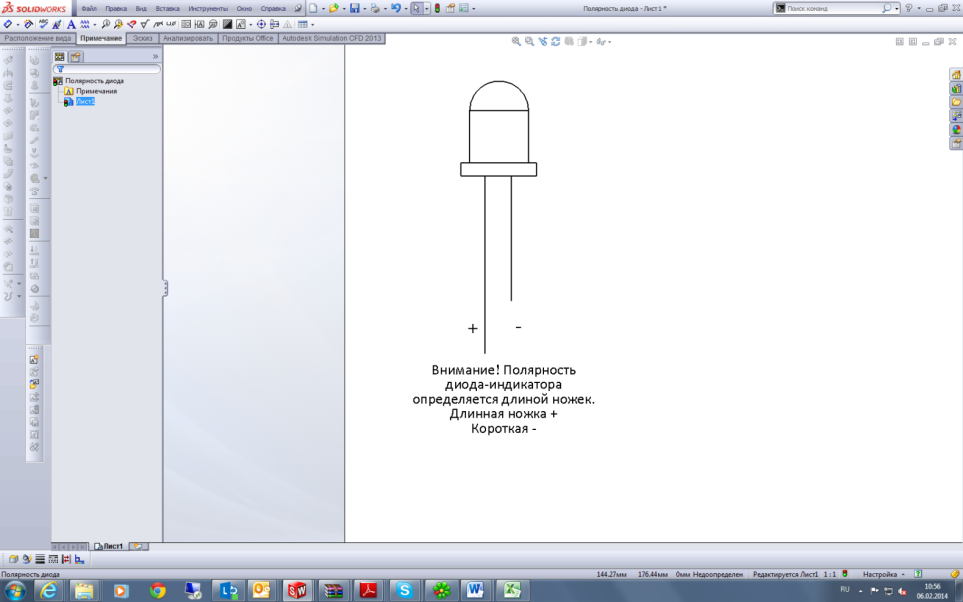 Fig. 2 – The scheme of connection of indicator (green LED)Warning! Polarity of the diode indicator is defined by legs length: Long leg+, Short -For convenience of placement of the indicator of a charge of the battery, the consumer is given opportunity to install the indicator directly on the LED module or to use additional cables 
(don't included in pack), the maximum length of cables – 2 m.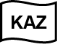 «Жарық технологиялары» Зауыты» ЖШҚҚосымша қорек беру боксы CONVERSION KIT LED К-301ТӨЛҚҰЖАТ1. Тағайындалуы1.1. Қосымша қорек беру боксы күтпеген жерден желі өшкен жағдайда ғимаратты жарықтандыруды қамтамасыз етуге арналған. Бокс лампалы шамдалдарға, сонымен қатар жартылай өткізгішті жарық көзі (жарық диодтары) бар шамдалдарға орнатылуы мүмкін (немесе алып журу максатында колданылады).1.2. Жарық диодты LED модуль-ге 150 мА токта 3,5 Вт қуаттылық беріліп, 1 сағат ішінде 450 лм кем емеч жарық ағынын қамтамасыз етеді.1.3. Қосымша қорек беру боксы МЕМСТ 14254-96 бойынша IP20 қорғану деңгейіне сәйкес келеді.1.4. Электрлік токпен зақымдалудан қорғану классы – І.1.5. Қосымша қорек беру боксы МЕМСТ 15150-69 бойынша орташа салқын климаттың (ОСК4) орындалуында шығарылады.1.6. Қосымша қорек беру боксы МЕМСТ Р ХЭК 60598-2-22-99, МЕМСТ Р ХЭК 62133-2004 нормалары мен талаптарына сәйкес келеді.2. Техникалық сипаттамалар2.1. Нақтылы кернеуі, В	2202.2. Токтың жиілігі, Гц	50/602.3. Кіретін жердегі ток күші, мА 	102.4. Шығатын жердегі кернеу, В 	8-33 В2.5. Шығатын жердегі ток күші, мА максимум 	3502.6. Апаттық режимде шығатын қуаттылығы, Вт 	3,52.7. Қоршаған ортаның ұйғарынды температурасы, оС	0…+502.8. Автономды режимдегі жұмыс, кем емес 	1 сағ2.9. Аккумуляторлық батареяны қуат алу уақыты, сағ	242.10. Желіге қосылатын кабельдің көлденең қимасы, мм 	≤1,52.11. Жарық диодты LED модулге дейінгі қашықтық, м 	≤22.12. LED индикатораға дейінгі қашықтық, м 	≤22.13. Аккумуляторлық батарея сымының стандартты ұзындығы, мм	602.14. Салмағы, кг	0,93. Жеткізілім жиынтығыҚосымша жарықтандыруға арналған модуль, дана 	1Аккумулятор Ni-Mg, (RB 6.0 В 1,1 А*ч), дана	1Жарық диодты LED модуль, дана 	1Заряд индикаторы (жасыл жарық диоды), дана 	1TEST батырмасы, дана 	1«А» жапсырмасы, дана 	1Орам, дана. 	1Төлқұжат, дана 	1Жарық диодты LED модуль мен қосымша бокстің габариттері:4. Қауіпсіздік техникасы бойынша талаптарҚосымша кореу беру боксін тазалау және техникалық қызмет көрсету үшін қосымша қорек беру көзін желіден және аккумуляторлық батареядан өшірген дұрыс.
Қосымша қорек беру көзіқұрылғымен (RB 6 В 1,1 A*ч) бірге жеткізілетін аккумуляторлық батареямен бірге пайдалану үшін есептелген, және ол басқа қандай да бір сыртқы қуат 
алу құрылғысына қосылмауы тиіс.5. Пайдалану ережесі мен орнату5.1. Қосымша қорек беру боксын пайдалану «Тұтынушылардың электрлік қондырғыларды техникалық пайдалану ережелеріне» сәйкес жүргізіледі.5.2. Қосымша қорек беру боксын шамдалға немесешамдал корпусының сыртына орнатыңыз. Орнату тесіктерін пайдалана отырып немесе екі жақты скотч көмегімен шамдалға жарық диодты LED модулді орнатыңыз. Модульді қосымша жарықтандыруға қосыңыз да, заряд индикаторын (жасыл жарық диоды) электрлік қосылыстардың төменде келтірілген сұлбаларына сәйкес орнатыңыз.5.3. Қосымша қорек беру боксы орнатылған шамдалды пайдалануға енгізер алдында аккумулятордың атаулы сыйымдылығына жеткенге дейін батареяның 3-4 рет қуат алу-қуаты таусылу тізбегін жүргізу қажет. Нормаланатын қоршаған орта темературасында және 0,9-дан 1,06-ға дейін нормаланатын мәндегі қорек көзі кернеуінде қуат алу ұзақтығы 24 сағат.5.4. Қосымша жарықтандыру жүйесінің дұрыс жұмысын қамтамасыз ету үшін қосымша шамдалдардың жұмысын мерзім сайын (жылына кеміне бір рет) тексеріп отыру қажет және қажет болған жағдайда істен шыққан аккумуляторларды ауыстыру керек.5.5. Қорек көзі апатты сөнген жағдайда немесе желінің төменгі кернеуінде бокстың қосымша қорек беру көзі апаттық режимге өтеді, аккумулятор қуатының жасыл индикаторы өшеді, жарық диодты LED модульжанады.5.6. Тексеру сынақтары: TEST немесе TELEMANDO батырмаларын қосу және басу көмегі арқылы. TELEMANDO-да ON (ҚОСУ) батырмасын басқанда электрлік қорек көзі болғанда да апаттық режимге ауысады. Жұмыс режиміне қайту үшін ON батырмасын жіберу қажет (ұстап тұру мөлшермен 2 секундты құрайды).5.7. Күту режимі/қайталап іске қосу: апаттық режимде TEST батырмасын 3 секунд бойы басып ұстағанда немесе TELEMANDO-да ON батырмасын басқанда құрылғы күту режиміне өтеді, жарық диодты LED модуль өшеді және аккумулятордың қуаты шығындалмайды. TELEMANDO-да ON батырмасын 3 секунд бойы ұстап тұрып, басқанда құрылғы апаттық режимге өтеді де, жарық диодты жарық көзін қосады.Назар аударыңыз! Боксты желіден ұзақ сөндіргенде (7 күннен астам), аккумулятордың тогынан айырылуының алдын алу үшін аккумуляторды қолмен немесе TELEMANDO басқару блогын пайдалана отырып өшіру қажет.6. Қабылдау туралы куәлікҚосымша қорек беру боксы ТШ 3461-015-44919750-07 сәйкес келеді және пайдалануға жарамды болып танылды.Шығарылған күні.	ТББ (техникалық бақылау бөлімінің) бақылаушысы 	7. Кепілдік міндеттемелер7.1. Өндіруші зауыт кепілдік мерзім кезеңінде қалыпты пайдалану шартында сатып алушының кінәсінен тыс істен шыққан қосымша қорек көзі боксын және жарық диодты LED модуль-ді ақысыз жөндеуге немесе алмастыруға міндеттенеді.7.2. Қосымша қорек көзінің кепілдік мерзімі – дайындалған күннен бастап 24 ай.7.3. Қалыпты климаттық жағдайда орнату және пайдалануы ережелерін сақтағанда қызмет ету мерзімі:қосымша жарықтандырудың LED модулі үшін – 50 000 сағат;аккумуляторлық батареялар үшін – 4 жыл немесе қуатталу-қуаты таусылудың 400кезеңі.Өндіруші-зауыттың мекен-жайы: 390010, Рязань қаласы, Магистральная көшесі, 11-а үй.Кепілдік міндеттемелер мына мекен-жай бойынша қабылданады: 127273, Москва қаласы, Отрадная көшесі, 2-Б үй. «Жарық технологиялары СК» ЖШҚСатылу күні: 	Дүкеннің мөртаңбасы1-сурет. Қосымша қорек беру боксының желіге қосылу сұлбасы:2-сурет. Индикатордың қосылуы сұлбасы (жасыл жарық диоды).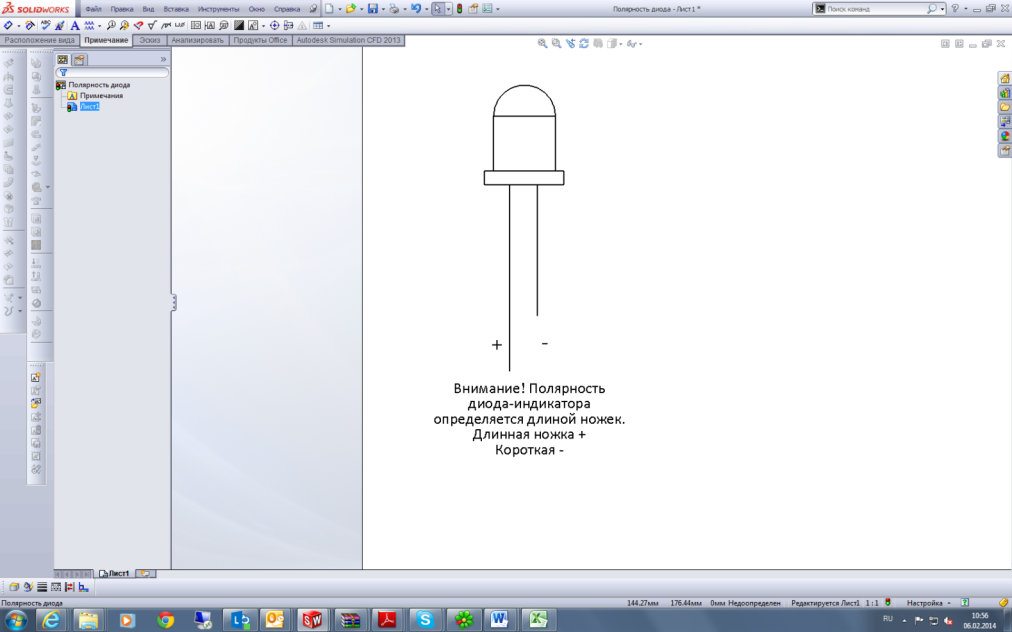 Назар аударыңыз! Диод-индикатордың полярлығы ұзын аяқпен анықталады: Ұзын аяқ +; Қысқа -Батарея қуатының инидикаторын орналастыру ыңғайлылығы үшін тұтынушыға индикаторды тікелей жарық диодты LED модулде орнату мүмкіндігі немесе қосымша кабельді пайдалану (жиынтықта болмайды) ұсынылады, кабельдің максималды ұзындығы – 2м.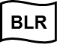 ТАА «Завод «Светлавыя тэхналогіі»Бокс аварыйнага сілкавання CONVERSION KIT LED К-301ПАШПАРТ1. Прызначэнне1.1. Бокс аварыйнага сілкавання прызначаны для забеспячэння асвятлення памяшканняў у выпадку непрадбачанага адключэння сеткі. Бокс можа ўбудоўвацца 
(альбо выкарыстоўвацца ў якасці выноснага рашэння) у лямпавыя свяцільні, а таксама свяцільні з паўправадніковымі крыніцамі святла (святлодыёдамі).1.2. На святлодыёдны LED модуль падаецца магутнасць 3,5 Вт, пры току 150 мА, забяспечваючы светлавы струмень не менш за 450 лм на працягу 1 гадзіны.1.3. Бокс аварыйнага сілкавання адпавядае ступені абароны IP20 у адпаведнасці з ДАСТ 14254-96.1.4. Клас абароны ад паражэння электрычным токам – I.1.5. Бокс аварыйнага сілкавання выпускаецца ў выкананні УХЛ4 у адпаведнасці з ДАСТ 15150-69.1.6. Бокс аварыйнага сілкавання адпавядае нормам і патрабаванням ДАСТ Р МЭК 60598-2-22-99, ДАСТ Р МЭК 62133-2004.2.Тэхнічныя характарыстыкі2.1. Намінальнае напружанне, В	2202.2. Частата току, Гц	50/602.3. Сіла току на ўваходзе, мА 	102.4. Напружанне на выхадзе, В 	8-33 В2.5. Сіла току на выхадзе, мА максімум 	3502.6. Выходная магутнасць у аварыйным рэжыме, Вт 	3,52.7. Дапушчальная тэмпература навакольнага асяроддзя, оС	0…+502.8. Праца ў аўтаномным рэжыме, не менш за	1 гадзіна2.9. Час падзарадкі акумулятарная батарэі, г	242.10. Папярэчнае сячэнне далучальнага кабелю, мм 	≤1,52.11. Адлегласць да святлодыёднага LED модуля, м 	≤22.12. Адлегласць да LED індыкатара, м 	≤22.13. Стандартная даўжыня правадоў акумулятарнай батарэі, мм	602.14. Маса, кг	0,93. Камплект пастаўкіМодуль для аварыйнага асвятлення, шт. 	1Акумулятар Ni-Mg, (RB 6.0В 1,1А*г), шт.	1Святлодыёдны LED модуль, шт. 	1Індыкатар зараду (зялёны святлодыёд), шт. 	1Кнопка TEST, шт. 	1Наклейка «А», шт. 	1Упакоўка, шт.	1Пашпарт, шт.	1Габарыты святлодыёднага LED модуля і аварыйнага бокса:4. Патрабаванні па тэхніцы бяспекіДля ачысткі і тэхнічнага абслугоўвання бокса аварыйнага сілкавання трэба адключыць крыніцу аварыйнага сілкавання ад сеткі і ад акумулятарнай батарэі.
Крыніца аварыйнага сілкавання разлічана для выкарыстання з акумулятарнай батарэяй, якая пастаўляецца разам з прыладай (RB 6 В 1,1 A*ч), і яна не павінна падключацца 
да якіх-небудзь іншых знешніх зарадных прылад.5. Правілы эксплуатацыі і ўсталёўка5.1. Эксплуатацыя бокса аварыйнага сілкавання выконваецца ў адпаведнасці з «Правіламі тэхнічнай эксплуатацыі электраўстановак спажыўцоў».5.2. Устанавіць бокс аварыйнага сілкавання ў свяцільню альбо за межы корпуса свяцільні. Устанавіць у свяцільню святлодыёдны LED модуль, выкарыстоўваючы мантажныя адтуліны альбо з дапамогай двухбаковага скотча. Падключыць модуль для аварыйнага асвятлення і ўстанавіць індыкатар зарада (зялёны святлодыёд) згодна з ніжэй прыведзенымі схемамі электрычных злучэнняў.5.3. Перад уводам свяцільні з устаноўленым у яе боксам аварыйнага сілкавання ў эксплуатацыю неабходна правесці 3-4 цыкла зарада-разраду батарэі для дасягнення намінальнай ёмістасці акумулятара. Працягласць зарадкі 24 гадзіны пры нармаванай навакольнай тэмпературы і напружанні сілкавання ад 0,9 да 1,06 нармаванага значэння.5.4. Для забеспячэння карэктнай працы сістэмы аварыйнага асвятлення неабходна перыядычна (не радзей за адзін раз у паўгода) правяраць працу аварыйных свяцільняў 
і, пры неабходнасці, змяняць акумулятары, якія выйшлі з ладу.5.5. Пры аварыйным адключэнні сілкавання альбо пры нізкім напружанні сеткі крыніца аварыйнага сілкавання бокса пераходзіць у аварыйны рэжым, гасне зялёны індыкатар зарада акумулятара, загараецца святлодыёдны LED модуль.5.6. Праверачныя выпрабаванні: пры дапамозе падключэння і націскання кнопкі TEST альбо TELEMANDO. Пры націсканні кнопкі ON (УКЛЮЧЫЦЬ) у TELEMANDO прылада пераходзіць у аварыйны рэжым пры наяўнасці электрасілкавання. Каб вярнуцца ў рэжым працы, неабходна адпусціць кнопку ON (затрымка складае прыкладна 2 секунды).5.7. Рэжым чакання/паўторны запуск: у аварыйным рэжыме пры націсканні і ўтрыманні на працягу 3 секунд кнопкі TEST альбо пры націсканні і ўтрыманні кнопкі ON у TELEMANDO прылада пераходзіць у рэжым чакання, святлодыёдны LED модуль адключаецца, і зарад акумулятара не расходуецца. Пры паўторным націсканні і ўтрыманні на працягу 3 секунд кнопкі ON у TELEMANDO прылада пераходзіць у аварыйны рэжым і ўключае святлодыёдную крыніцу святла.Увага! Пры працяглым адключэнні бокса ад сеткі (больш за 7 дзён) неабходна адключыць акумулятар уручную альбо выкарыстоўваючы кіравальны блок TELEMANDO 
для прадухілення разраду акумулятара.6. Пасведчанне пра прыёмкуБокс аварыйнага сілкавання адпавядае ТУ 3461-015-44919750-07 і прызнаны прыдатным да эксплуатацыі.Дата выпуску	Кантралёр АТК 	7. Гарантыйныя абавязкі7.1. Завод-вытворца абавязваецца бязвыплатна адрамантаваць ці замяніць бокс аварыйнага сілкавання, які выйшаў з ладу не па віне пакупніка ва ўмовах нармальнай эксплуатацыі, на працягу гарантыйнага тэрміну.7.2. Гарантыйны тэрмін бокса аварыйнага сілкавання – 24 месяца з дня вырабу.7.3. Тэрмін службы ў нармальных кліматычных умовах пры выкананні правіл мантажу і эксплуатацыі складае:для LED модуля аварыйнага асвятлення – 50 000 гадзін;для акумулятарнай батарэі – 4 гады альбо 400 цыклаў зарада-разраду.Адрас завода-вытворцы: 390010, г. Разань, вул. Магістральная д.11-а.Гарантыйныя прэтэнзіі прымаюцца па адрасе: 127273, г. Масква, вул. Атрадная, д. 2-Б. ТАА «ТК «Светлавыя Тэхналогіі»Дата продажу 	Штамп крамыМал. 1 – Схема падключэння бокса аварыйнага сілкавання да сеткі:Мал. 2 – Схема падключэння індыкатара (зялёны святлодыёд)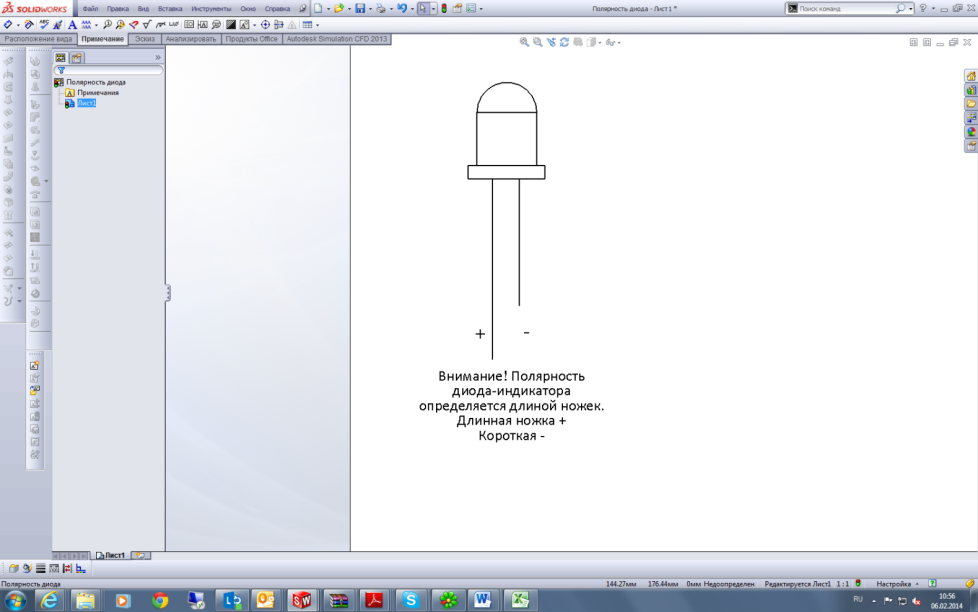 Увага! Палярнасць дыёда-індыкатара вызначаецца даўжынёй ножак: Доўгая ножка + , Кароткая -Для зручнасці размяшчэння індыкатара зарада батарэі спажыўцу даецца магчымасць устанавіць індыкатар непасрэдна на святлодыёдным LED модулі альбо выкарыстаць дадатковыя кабелі (не ідуць у камплекце), максімальная даўжыня кабеляў – 2м.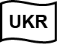 TОВ «Завод «Світлові технології»Бокс аварійного живлення CONVERSION KIT LED К-301ПАСПОРТ1. Призначення1.1. Бокс аварійного живлення призначений для забезпечення освітлення приміщень у випадку непередбачуваного вимкнення мережі. Бокс може бути влаштованим 
(чи використовуватись у якості виносного варіанту) у лампові світильники, а також світильники з напівпровідниковими джерелами світла (світлодіодами).1.2. На світлодіодний LED модуль подається потужність 3,5 Вт при струмі 150 мА, забезпечуючи світловий потік не менше 450 лм протягом 1 години.1.3. Бокс аварійного живлення відповідає ступеню захисту IP20 за ГОСТ 14254-96.1.4. Клас захисту від ураження електричним струмом – I.1.5. Бокс аварійного живлення випускається у виконанні УХЛ4 за ГОСТ 15150-69.1.6. Бокс аварійного живлення відповідає нормам і вимогам ГОСТ Р МЭК 60598-2-22-99, ГОСТ Р МЭК 62133-2004.2. Технічні характеристики2.1. Номінальна напруга, В	2202.2. Частота струму, Гц	50/602.3. Сила струму на вході, мА 	102.4. Сила струму на виході, В 	8-33 В2.5. Сила струму на виході, мА максимум 	3502.6. Вихідна потужність в аварійному режимі, Вт 	3,52.7. Допустима температура навколишнього середовища, оС	0…+502.8. Робота в автономному режимі, не менше 	1 година2.9. Час підзарядки акумуляторної батареї, год	242.10. Поперечний розріз під’єднуваного кабелю, мм 	≤1,52.11. Відстань до світлодіодного LED модуля, м 	≤22.12. Відстань до LED індикатора, м 	≤22.13. Стандартна довжина проводів акумуляторної батареї, мм 	602.14. Маса, кг	0,93. Коплект поставкиМодуль для аварійного освітлення, шт.	1Акумулятор Ni-Mg, (RB 6.0В 1,1А*ч), шт.	1Світлодіодний LED модуль, шт. 	1Індикатор заряда (зеленый светодиод), шт. 	1Кнопка TEST, шт. 	1Наклейка «А», шт. 	1Упаковка, шт.	1Паспорт, шт.	1Габарити світлодіодного LED модуля і аварійного боксу:4. Вимоги з техніки безпекиДля очистки та технічного обслуговування бокса аварійного живлення слід відключити джерело аварійного живлення від мережі та від акумуляторної батареї.
Джерело аварійного живлення розрахований для використання з акумуляторною батареєю, котра поставляється разом з приладом (RB 6В 1,1A*ч), і він не повинен підключатися 
до якихось інших зовнішніх зарядних пристроїв.5. Правила експлуатації та установка5.1. Експлуатація бокса аварійного живлення здійснюється у відповідності з «Правилами ьехнічної експлуатаціі електроустановок споживачів».5.2. Встановити бокс аварійного живлення у світильник чи за межами корпусу світильника. Встановити у світильник світлодіодний LED модуль, використовуючи монтажні отвори 
чи за допомогою двостороннього скотча. Підключити модуль для аварійного освітлення та встановити індикатор заряду (зелений світлодіод) згідно з наведеними нижче схемами електричних з’єднань.5.3. Перед введенням світильника зі встановленим в нього боксом аварійного живлення в експлуатацію, необхідно провести 3-4 цикли заряду-розряду батареї для досягнення номінальної ємності акумулятора. Тривалість зарядки 24 години при нормувальій оточуючій температурі та напрузі живлення від 0,9 до 1,06 нормувального значення.5.4. Для забезпечення коректної роботи системи аварійного освітлення необхідно періодично (не рідше одного разу за півроку) перевіряти роботу аварійних світильників 
і, за необхідності, міняти акумулятори, які вийшли з ладу.5.5. При аварійному вимкненні живлення чи при низькій напрузі в мережі, джерело аварійного живлення боксу переходить в аварійний режим, гасне зелений індикатор заряду акумулятора, запалюється світлодіодний LED модуль.5.6. Перевірочні випробування: за допомогою підключення і натискання кнопки TEST чи TELEMANDO. При натисканні кнопки ON (ВКЛЮЧИТИ) в TELEMANDO пристрій переходить 
в аварійний режим навіть за наявності електроживлення. Для повернення в робочий режим необхідно відпустити кнопку ON. (затримка складає приблизно 2 секунди).5.7. Режим очікування/повторний запуск: в аварійному режимі при натисканні та утримуванні протягом 3 секунд кнопки TEST чи при натисканні та утримуванні кнопки ON 
в TELEMANDO пристрій переходить в режим очікування, світлодіодний LED модуль відключається і заряд акумулятора не витрачається. При повторному натисканні та утримуванні протягом 3 секунд кнопки ON в TELEMANDO пристрій переходить в аварійний режим і включає світлодіодне джерело світла.Увага! При довготривалому вимкненні бокса від мережі (більше 7 днів), необхідно відключати акумулятор вручну чи з використовуючи блок керування TELEMANDO для запобігання розряджання акумулятора.6. Свідоцтво про прийняттяБокс аварійного живлення відповідає ТУ 3461-015-44919750-07 і визнаний придатним для експлуатації.Дата випуску	Контролер ОТК 	7. Гарантійні зобов’язання7.1. Завод-виробник зобов’язується безоплатно відремонтувати чи замінити бокс аварійного живлення і світлодіодний LED модуль, що вийшов з ладу не з вини покупця в умовах нормальної експлуатації, протягом гарантійного строку.7.2. Гарантійний строк боксу аварійного живлення – 24 місяці з дня виготовлення.7.3. Строк службі в нормальних кліматичних умовах при з дотриманням правил монтажу та експлуатації складає:для LED модуля аварійного освітлення – 50 000 годин;для акумуляторної батареї – 4 роки чи 400 циклів заряду-розряду.Адреса заводу-виробника: 390010, м. Рязань, вул. Магістральна буд.11-а.Гарантійні зобов’язання приймаються за адресою: 127273, м. Москва, вул. Отрадна, буд. 2-Б. ООВ «ТК «Світлові Технології»Дата продажу 	Штамп магазинуМал. 1 – Схема підключення Боксу аварійного живлення до мережі: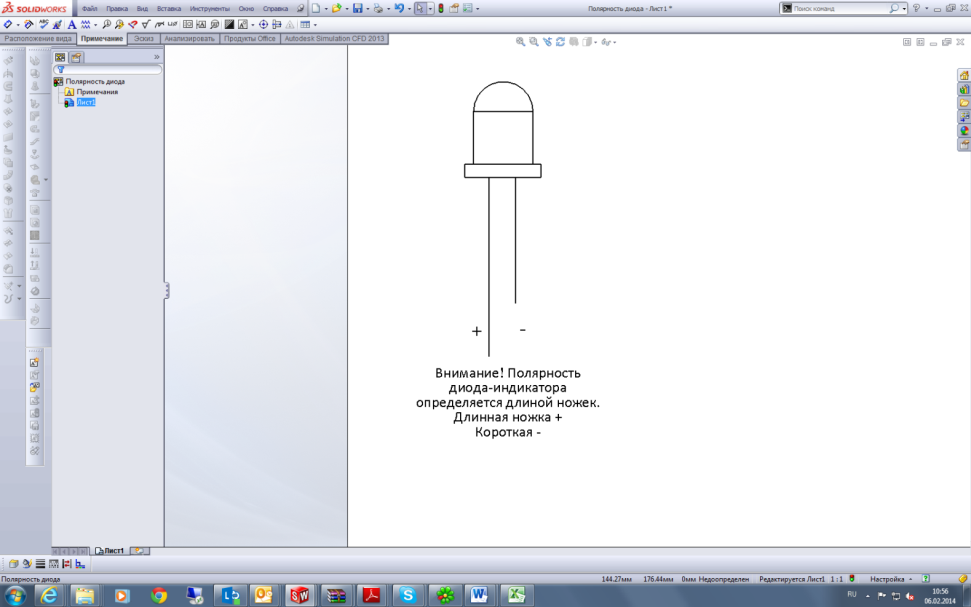 Мал. 2 – Схема підключення індикатора (зелений світлодіод)Увага! Полярність діода-індикатора визначається довжиною ніжок: Довга ніжка +, Коротка - Для зручності розміщення індикатора заряду батареї, споживачеві надається можливість встановити індикатор безпосередньо на світлодіодному LED модулі чи використати додаткові кабелі (не йдуть у комплекті), максимальна довжина кабелів – 2м.